第十五届国际石油天然气产业高峰论坛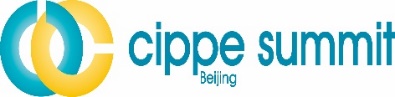 2023年5月31日-6月1日  中国•北京第十五届国际石油天然气产业高峰论坛参会回执表单位名称详细地址联系人职务座机手  机Email参会代表信息参会代表信息参会代表信息参会代表信息参会代表信息参会代表信息姓名部门职务手机邮箱邮箱是否提交会议论文：是 ○ 否 ○是否提交会议论文：是 ○ 否 ○是否提交会议论文：是 ○ 否 ○是否作报告：是 ○ 否 ○是否作报告：是 ○ 否 ○是否作报告：是 ○ 否 ○演讲情况姓名电话报告题目：报告题目：报告题目：报告题目：报告题目：报告题目：参会人数共计                      合计费用______________参会人数共计                      合计费用______________参会人数共计                      合计费用______________参会人数共计                      合计费用______________参会人数共计                      合计费用______________参会人数共计                      合计费用______________注册费用： 4000元(含会议费、资料费、餐费)；学校师生2500元/人
付款方式： 开 户 行：建行北京安慧支行
账户名称：北京振威展览有限公司账    号：1100 1018 5000 5300 5496备注：汇款时请注明“会务费。注：“参会单位名称”须与“开票单位名称”和“付款单位名称”三者必须保持一致。单位盖章 / 签名：               年     月     日注册费用： 4000元(含会议费、资料费、餐费)；学校师生2500元/人
付款方式： 开 户 行：建行北京安慧支行
账户名称：北京振威展览有限公司账    号：1100 1018 5000 5300 5496备注：汇款时请注明“会务费。注：“参会单位名称”须与“开票单位名称”和“付款单位名称”三者必须保持一致。单位盖章 / 签名：               年     月     日注册费用： 4000元(含会议费、资料费、餐费)；学校师生2500元/人
付款方式： 开 户 行：建行北京安慧支行
账户名称：北京振威展览有限公司账    号：1100 1018 5000 5300 5496备注：汇款时请注明“会务费。注：“参会单位名称”须与“开票单位名称”和“付款单位名称”三者必须保持一致。单位盖章 / 签名：               年     月     日注册费用： 4000元(含会议费、资料费、餐费)；学校师生2500元/人
付款方式： 开 户 行：建行北京安慧支行
账户名称：北京振威展览有限公司账    号：1100 1018 5000 5300 5496备注：汇款时请注明“会务费。注：“参会单位名称”须与“开票单位名称”和“付款单位名称”三者必须保持一致。单位盖章 / 签名：               年     月     日注册费用： 4000元(含会议费、资料费、餐费)；学校师生2500元/人
付款方式： 开 户 行：建行北京安慧支行
账户名称：北京振威展览有限公司账    号：1100 1018 5000 5300 5496备注：汇款时请注明“会务费。注：“参会单位名称”须与“开票单位名称”和“付款单位名称”三者必须保持一致。单位盖章 / 签名：               年     月     日注册费用： 4000元(含会议费、资料费、餐费)；学校师生2500元/人
付款方式： 开 户 行：建行北京安慧支行
账户名称：北京振威展览有限公司账    号：1100 1018 5000 5300 5496备注：汇款时请注明“会务费。注：“参会单位名称”须与“开票单位名称”和“付款单位名称”三者必须保持一致。单位盖章 / 签名：               年     月     日填写本表并通过E-mail发送至邮箱lyy@zhenweiexpo.com，详询：李云燕 13691223860填写本表并通过E-mail发送至邮箱lyy@zhenweiexpo.com，详询：李云燕 13691223860填写本表并通过E-mail发送至邮箱lyy@zhenweiexpo.com，详询：李云燕 13691223860填写本表并通过E-mail发送至邮箱lyy@zhenweiexpo.com，详询：李云燕 13691223860填写本表并通过E-mail发送至邮箱lyy@zhenweiexpo.com，详询：李云燕 13691223860填写本表并通过E-mail发送至邮箱lyy@zhenweiexpo.com，详询：李云燕 13691223860